Affix a Passport Size Photo Here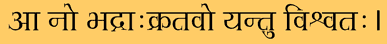 Let noble thoughts come to us from every side (Rig Veda 1 – 89 – i)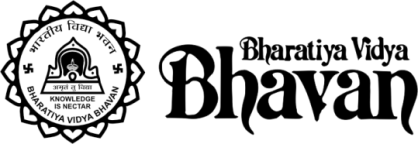 Application No:  	Subject: 	_Ramanattukara Kendra,P.B.No.8, Ramanattukara, Kerala – 673 633.Ph: 0495 2443222APPLICATION FOR THE POSTS OF TEACHERSImportant Notes:Read carefully, the Introduction & Instructions (page 5 & 6) before filling application (1 to 4).All entries in boxes shall be in CAPITAL letters.Write one letter in each box and keep one box blank between two words or two parts of name.Tick (√) correct entry wherever necessary.(a) Post Applied for: LPRT only / PRT only / TGT only / ALL or ANY.Subject:  	Full Name:Postal Address for correspondence:(a) Correct Email ID of applicant:  	(b) Above Email ID in CAPITAL LETTERS (Only to ascertain spelling. Communication by email/phone only):Date of Birth:6. Sex (√):7. Marital Status (√):8.9. Name of Father:Caste:Academic Qualifications (Fill boxes below with data as applicable):(Self attested Photostat Copies of Mark lists / Certificates are to be enclosed)Note: If instead of Marks, grades are given in the mark list, the equivalent marks are to be worked out and furnished.Skill in Arts (Music/Dance/Literary etc.) & Sports (Mention briefly the achievements, if any, with proof):Experience:Participation / Achievements in: (Tick whichever is applicable and enclose documents)Games & Sports:Scouts / Guides:N.C.C (Sr.wing):N S S(a)  Mother Tongue:	 	Ability to teach in English:	( Able / Unable)Other Languages known:Any other relevant data about candidate worth informing the selection committee:----------------------------------------------------------------------------------------------------------------------------   ------------------------------------------------------------------------------------------------------------------------------------------------------------------------------------------------------------------------------------------------------------------------------------------------------------------------------------------------------------------DECLARATIONI hereby declare that;I am an Indian National;I have downloaded the Instructions together with this application form and understood the contents.All statements and information furnished above are true and correct to the best of my knowledge and belief. In the event of any information or part thereof is found to be incorrect or  false later  on, action can be taken against me and my candidature / selection / appointment can be  cancelled  / terminated and;I further declare that I fulfill all the conditions of eligibility regarding basic and professional qualifications prescribed for the applied post.If selected, I am willing to serve at Ramanattukara / Thirunavaya / Any one of these Schools [If needed, Strike out which centre you do not seek to join if appointed]Place: ------------------------Date:   ------------------------	Name & Signature of the Applicant------------------------------------------------------------------x------------------------------------------------------------------CHECK LISTBefore sending applications, please ensure that the self attested copies of all testimonials supporting the  qualifications given above are enclosed. Testimonials (except that of B.Ed. of the result awaiting candidates) that are   not submitted together with this application will not be considered / counted for ranking. Verify and tick (√) the corresponding boxes below, if enclosed. Please retain the Instructions (Page 5) with you and send only pages 1 to 4.(i)(ii)(iii)(iv)FOR  OFFICE  USEApplication. No :  	Check list verified.Signature of Superintendent:Pin CodePin CodePin CodePin CodeContact Telephone Number with NSD Code:Contact Telephone Number with NSD Code:Contact Telephone Number with NSD Code:Contact Telephone Number with NSD Code:Contact Telephone Number with NSD Code:Contact Telephone Number with NSD Code:Contact Telephone Number with NSD Code:Contact Telephone Number with NSD Code:Contact Telephone Number with NSD Code:Contact Telephone Number with NSD Code:Contact Telephone Number with NSD Code:Contact Telephone Number with NSD Code:Contact Telephone Number with NSD Code:Contact Telephone Number with NSD Code:Mobile No. (Contact will be by phone/email. Ensure correctness)Mobile No. (Contact will be by phone/email. Ensure correctness)Mobile No. (Contact will be by phone/email. Ensure correctness)Mobile No. (Contact will be by phone/email. Ensure correctness)Mobile No. (Contact will be by phone/email. Ensure correctness)Mobile No. (Contact will be by phone/email. Ensure correctness)Mobile No. (Contact will be by phone/email. Ensure correctness)Mobile No. (Contact will be by phone/email. Ensure correctness)Mobile No. (Contact will be by phone/email. Ensure correctness)Mobile No. (Contact will be by phone/email. Ensure correctness)Mobile No. (Contact will be by phone/email. Ensure correctness)Mobile No. (Contact will be by phone/email. Ensure correctness)Mobile No. (Contact will be by phone/email. Ensure correctness)Mobile No. (Contact will be by phone/email. Ensure correctness)ddmmyyyyMarriedNot MarriedDivorced(a) Name of Spouse:(b) Employment:GeneralOBC/OECSCSTName of Exam / Degree/Dip./Training/CertificateYear ofPassMarks Obtained/TotalSubjects% of marks% of marksDurationof CourseBoard/UniversityRankif anyName of Exam / Degree/Dip./Training/CertificateYear ofPassMarks Obtained/TotalSubjectsAggregateIn MainDurationof CourseBoard/UniversityRankif anyStd. X / SSLC etc.Plus Two/Pre-Degree/equivalent.Degree : Specify  	PG. Specify:  	B.Ed.TTCKG Training QualifiedOther Qualifications (Specify)Whether qualified SET / CTET/ NET (attach proof)Post heldName of the Institution(indicate whether recognised)PeriodPeriodCompletedYears / MonthsSubject &Class taughtPay drawnp.mPost heldName of the Institution(indicate whether recognised)FromToCompletedYears / MonthsSubject &Class taughtPay drawnp.m1.	Front page of SSLC book and Marklist / Marklist of Std.X of CBSE or as applicable[]2.	Mark list of Plus 2 (Std. XII)[]3.	Mark lists of Degree (B.A / B.Sc. etc.)[]4.	Mark Lists of P G. (M.A / M.Sc. etc.)[]5.	Mark List of B.Ed / M.Ed. etc.[]6.	Document for qualifying SET / CTET etc.[]7.	Document for Experience etc.[]8.	Document for overseas experience, if any[]9.	Other Testimonials (write items):